457200 Челябинская область, Варненский район, с.Варна, ул.Советская,135/1 кабинет№13, тел. 3-05-03,  E-mail: revotdelvarna@.mail.ruАкт № 12по результатам контрольного мероприятия«Внешняя проверка годового отчета об исполнении  бюджета  за 2019год Бородиновского сельского поселения Варненского муниципального района»20.04.2020г.                                                                                               с.Варна                                                                                                                                                                  экз. № __ Основание для проведения контрольного мероприятия: пункт1.3. раздела  I плана работы Контрольно-счётной палаты Варненского муниципального района Челябинской области на 2020 год и распоряжения председателя КСП о проведении контрольно мероприятия от  13.04.2020г.  №23 в соответствии с Соглашением о передаче контрольно-счетному органу муниципального района полномочий контрольно-счетного органа поселения по осуществлению внешнего муниципального финансового контроля от 29.12.2016г. №19/03/3.   Предмет контрольного мероприятия: Внешняя проверка годового отчёта об исполнении бюджета за 2019год  Бородиновского  сельского поселения Варненского муниципального района.Объект контрольного мероприятия: Администрация  Бородиновского сельского поселения  Варненского муниципального района (далее Поселение)Цель контрольного мероприятия: соответствие годового отчета муниципального образования требованиям бюджетного законодательства и Инструкции «О порядке составления и предоставления годовой, квартальной и месячной отчетности об исполнении бюджетов бюджетной системы РФ», утвержденной приказом Министерства финансов РФ от 28.12.2010 г.  № 191н (далее по тексту - Инструкция № 191н).Проверяемый период деятельности: 2019годСрок контрольного мероприятия: с «14» апреля по «20» апреля 2020г. Состав рабочей группы: инспектор-ревизор Контрольно-счётной палаты  Варненского муниципального района Молдашева Ю.С..Вопросы проверки:1.    Общие положения.2.    Организация бюджетного процесса.3.     Исполнение бюджета за 2019 год по основным показателям.4.     Контрольно-аналитическая оценка исполнения бюджета.     4.1.Анализ исполнения доходной части бюджета.     4.2. Анализ исполнения расходной части бюджета.     4.3 Анализ  исполнения мероприятий в рамках целевых программ 5.   Анализ дебиторской и кредиторской задолженности.6.   Анализ показателей финансовой отчетности.    Должностными лицами, ответственными за организацию бюджетного процесса в Бородиновском сельском поселении Варненского муниципального района в проверяемом периоде, являлись:- глава сельского поселения – Мананников С.И., за весь проверяемый период (Решение Совета депутатов Бородиновского сельского поселения Варненского муниципального района №03 от 28.01.2016г.);- заместитель главы сельского поселения, начальник финансового отдела–Долбилова Л.Н., весь проверяемый период.       При проведении внешней проверки годового отчета Контрольно-счетная палата руководствовалась следующими нормативными правовыми актами: -  Бюджетным кодексом Российской Федерации (далее по тексту БК РФ); - Приказом  Министерства финансов Российской Федерации  от 28.12.2010г. №191н «Об утверждении Инструкции о порядке составления и представления годовой, квартальной и месячной отчетности об исполнении бюджетов бюджетной системы Российской Федерации»; -Стандартом внешнего муниципального финансового контроля СВМФК «Проведение внешней проверки годового отчета об исполнении местного бюджета совместно с проверкой достоверности годовой бюджетной отчетности главных администраторов бюджетных средств», утвержденным распоряжением Контрольно-счетной палаты Варненского муниципального района Челябинской области от 10.12. 2013 г. № 13.  Внешняя проверка годового отчета исполнения бюджета за 2019 год проведена камеральным способом на выборочной основе с применением принципа существенности бухгалтерского учёта (качества представляемой бюджетной отчётности) и включала в себя анализ, сопоставление и оценку годовой бюджетной отчетности, данных об исполнении бюджета по следующим документам: бюджетная годовая отчетность за 2019г., журнал книга-главная за  2019год, журналы операций  за январь - декабрь  2019 года (№1,2,3,4,5,6,7,8,9), акты сверок с поставщиками и подрядчиками по состоянию на 01.01.2020г., инвентаризационные описи, акты инвентаризации имущества и финансовых обязательств (основных средств, материалов, наличных денежных средств, расчетов), сводной  бюджетной росписи  за 2019 год, выписки  с  лицевых  и расчетных  счетов  по остаткам средств на  01.01.2020г., реестра казны и муниципального имущества на 01.01.2020года, Решений о бюджете Варненского сельского поселения на 2019год и плановый период 2020 и 2021годов, реестра расходных обязательств Варненского сельского поселения.        Проверкой  установлено:Акт  КСП  по внешней проверке годового отчета администрации Бородиновского  сельского поселения об исполнении бюджета  Поселения за 2019 год подготовлен в соответствии с Бюджетным Кодексом РФ, Федеральным законом «Об общих принципах организации местного самоуправления в РФ», Положением о бюджетном процессе и иным действующим законодательством.                                                                                                                                                                                                                                                                                                                                                                                                                                                                                        Бюджетные правоотношения регламентированы Положением о бюджетном процессе   Бородиновского сельского поселения утвержденным решением Совета депутатов от 08.11.2019г. № 15 (далее по тексту Положение о бюджетном процессе).В соответствие с пунктом 102 главы 7  Положения о бюджетном процессе  годовой отчет об исполнении бюджета до его рассмотрения в Совете  депутатов Бородиновского сельского поселения подлежит внешней проверке, которая включает внешнюю проверку бюджетной отчетности главных распорядителей средств местного бюджета и подготовку заключений на годовой отчет об исполнении местного бюджета, что соответствует требованиям пункта 1 статьи 264.4 БК  РФ.Согласно письму-уведомлению  КСП от 21.02.2020года  № 23 отчет об исполнении бюджета Бородиновского сельского поселения поступил в срок, установленный пунктом 105 главы 7 Положения о бюджетном процессе в полном объеме. Документы, запрашиваемые для проведения внешней проверки предоставлены администрацией Бородиновского сельского поселения полностью.	                                               Заключение        По результатам  проведенной внешней проверки установлено, что годовой отчёт об исполнении бюджета за 2019год Бородиновского  сельского поселения Варненского муниципального района отражает достоверное финансовое положение муниципального образования Бородиновское сельское поселение и результаты его финансово-хозяйственной деятельности за период с 1 января 2019 года по 31 декабря 2019 года.       Все выявленные в ходе настоящей проверки нарушения подлежат устранению. Неустранимые нарушения принять к сведению для недопущения в дальнейшей работе.      При исполнении бюджета Варненского сельского поселения за 2018год    установлены нарушения:1. Проведена сверка по начислению страховых взносов за 2019 год по данным формы 0503169, 0503110 (ДО по счету 40120.213, КО по счетам расчетов: 30302, 30306, 30307, 30310) с данными по форме 4-ФСС «Расчет по начисленным и уплаченным страховым взносам на обязательное социальное страхование от несчастных случаев на производстве и профессиональных заболеваний, а также по расходам на выплату страхового обеспечения» (далее 4-ФСС) за 2019 год и «Расчету по страховым взносам» по форме КНД 11511111,  установлены отклонения:Сумма отклонений по начисленным страховым взносам согласно налоговым  декларациям за 2019год с начисленными расходами составила 2168,53рубля, то есть, занижены расходы учреждений,  чем нарушен принцип полноты отражения расходов бюджета (статья 32 БК РФ), в том числе:- по Администрации Бородиновского  сельского поселения занижены расходы в сумме 1333,33 рубля;-по МУК МУК «Бородиновский СДК»  занижены расходы в сумме 835,20 рубля.2. В несоблюдение подпункта 2 пункта 3 статьи 422 Налогового кодекса Российской Федерации, на выплаты по гражданско-правовым договорам на выполнение работ (оказание услуг) начислены и перечислены страховые взносы на обязательное социальное страхование на случай временной нетрудоспособности и в связи с материнством (2,9%), чем нарушен принцип результативности и эффективности использования бюджетных средств в сумме 2064,80рубля (статья 34 Бюджетного Кодекса РФ). ПредложенияКонтрольно-счетная палата Варненского муниципального района Челябинской области рекомендует:1). Совету депутатов Бородиновского сельского поселения: утвердить отчет «Об исполнении бюджета Варненского сельского поселения за 2019год 2).Администрации и финансовому органу: 1. При использовании  бюджетных средств необходимо  исходить из достижения заданных результатов с использованием наименьшего объема средств (экономности) и (или) достижения наилучшего результата с использованием определенного бюджетом объема средств (результативности), обеспечивать целевое использование бюджетных средств: -усилить контроль за полнотой и своевременностью  погашения  кредиторской и дебиторской задолженностей (своевременно составлять акты сверок и проводить инвентаризацию расчетов);-своевременно отражать в бухгалтерских регистрах операции по принятию к учету первичных документов.2. При изменении кадастровой стоимости земельных участков, находящихся в собственности сельского поселения своевременно вносить изменения в бюджетный учет по объектам имущества казны.Справочно:  во исполнение ФЗ от 03.07.2017 № 237-ФЗ  по заказу  Министерства имущества и природных ресурсов Челябинской области очередная переоценка кадастровой стоимости земли водного фонда; земли промышленности и иного специального назначения; земли сельскохозяйственного назначения проведена Областным  государственным бюджетным учреждением "Государственная кадастровая оценка по Челябинской области,  Отчет № 01-2019  составлен 11.09.2019г.3. Ежемесячно (ежеквартально ) осуществлять сверку кассовых расходов с фактическими расходами в разрезе видов расходов, разделов (подразделов), целевых статей бюджетной классификации РФ, статей(подстатей) классификации операций сектора государственного управления.4. Ежемесячно сверять данные остатков и оборотов главной книги с первичными документами и регистрами бюджетного учета.5. При принятии и оплате обязательств соблюдать требования Приказа №209н.6. При исполнении бюджета по расходам соблюдать лимиты по топливно-энергетическим ресурсам, утвержденным распоряжениями Администрации Варненского муниципального района, корректно  планировать  расходы по коммунальным услугам.Инспектор-ревизор КСП                                  Ю.С.Молдашева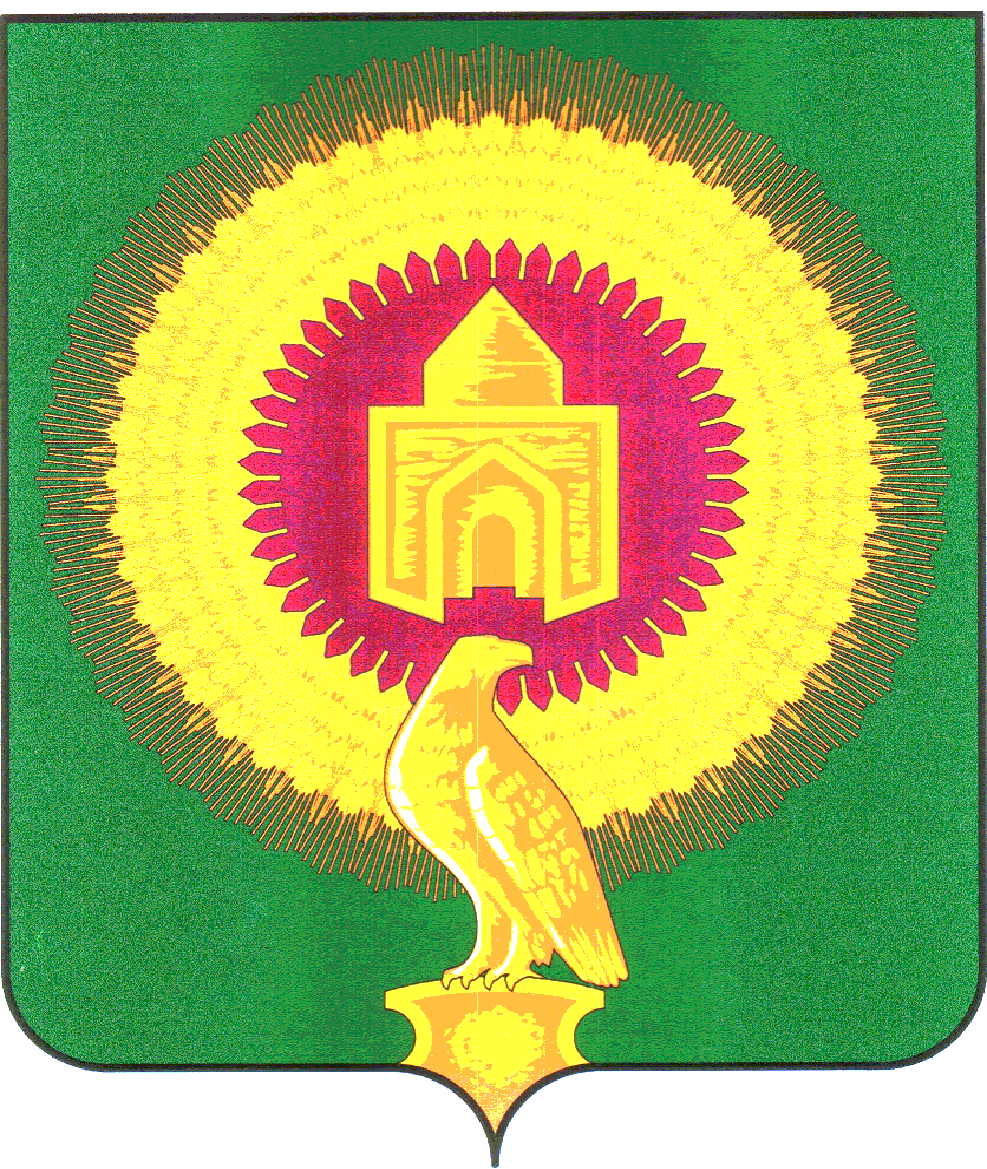 КОНТРОЛЬНО-СЧЕТНАЯ ПАЛАТА ВАРНЕНСКОГО МУНИЦИПАЛЬНОГО РАЙОНА ЧЕЛЯБИНСКОЙ ОБЛАСТИКОНТРОЛЬНО-СЧЕТНАЯ ПАЛАТА ВАРНЕНСКОГО МУНИЦИПАЛЬНОГО РАЙОНА ЧЕЛЯБИНСКОЙ ОБЛАСТИКОНТРОЛЬНО-СЧЕТНАЯ ПАЛАТА ВАРНЕНСКОГО МУНИЦИПАЛЬНОГО РАЙОНА ЧЕЛЯБИНСКОЙ ОБЛАСТИ